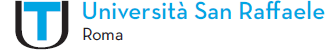 Corso di Studio in Scienze delle attività Motorie e Sportive“Titolo”Relatore: Prof. ______________	Candidato:	“Nome e Cognome”	Matr. n. _______Anno Accademico 2020-2021